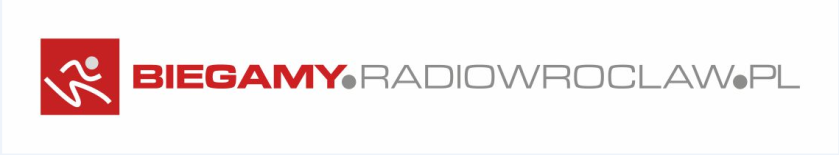 Bieg Krasnala  27 października  2019Oświadczenie Rodzica lub Opiekuna prawnego o zdolności dziecka do udziału w bieguNiniejszym jako Rodzic / Opiekun prawny osoby małoletniej:……………………………………………………………………………….(imię, nazwisko i data urodzenia dziecka)oświadczam, że jest on(a) zdolny(a) do udziału w biegu o nazwie Bieg Krasnala organizowanym we Wrocławiu, w Parku Grabiszyńskim w dniu 27 października 2019 r. przez Radio Wrocław S.A. oraz, że brak jakichkolwiek przeciwwskazań zdrowotnych do udziału w/w osoby małoletniej w biegu. Jednocześnie wyrażam zgodę na jej czynny udział w biegu i ponoszę za nią pełną odpowiedzialność, w związku z jej udziałem w biegu.Wyrażam zgodę na przetwarzanie danych osobowych w/w osoby małoletniej, w związku z jej udziałem w biegu, w celach klasyfikacji - weryfikacji i umieszczenia w komunikacie końcowym, wydawanym przez Organizatora po zakończeniu Biegu.Wyrażam zgodę na publikowanie wizerunku w/w osoby małoletniej w celach relacji z biegu i jego promocji na wszelkich nośnikach multimedialnych, w Internecie, prasie, telewizji oraz na nośnikach reklamowych innego typu.Oświadczam, że zapoznałem/łam się z zapisami regulaminu biegu i w pełni je akceptuję.Imię i nazwisko Rodzica/ Opiekuna prawnego…………………………………………………………………….Numer i seria dowodu osobistego Rodzica/ Opiekuna prawnego………………………………………………..……………………………………………………..data i czytelny podpis Rodzica lub Opiekuna prawnegoBieg Krasnala 27 października  2019Oświadczenie Rodzica lub Opiekuna prawnego o zdolności dziecka do udziału w bieguNiniejszym jako Rodzic / Opiekun prawny osoby małoletniej:……………………………………………………………………………….(imię, nazwisko i data urodzenia dziecka)oświadczam, że jest on(a) zdolny(a) do udziału w biegu o nazwie Bieg Krasnala organizowanym we Wrocławiu, w Parku Grabiszyńskim w dniu 27 października 2019 r. przez Radio Wrocław S.A. oraz, że brak jakichkolwiek przeciwwskazań zdrowotnych do udziału w/w osoby małoletniej w biegu. Jednocześnie wyrażam zgodę na jej czynny udział w biegu i ponoszę za nią pełną odpowiedzialność, w związku z jej udziałem w biegu.Wyrażam zgodę na przetwarzanie danych osobowych w/w osoby małoletniej, w związku z jej udziałem w biegu, w celach klasyfikacji - weryfikacji i umieszczenia w komunikacie końcowym, wydawanym przez Organizatora po zakończeniu Biegu.Wyrażam zgodę na publikowanie wizerunku w/w osoby małoletniej w celach relacji z biegu i jego promocji na wszelkich nośnikach multimedialnych, w Internecie, prasie, telewizji oraz na nośnikach reklamowych innego typu.Oświadczam, że zapoznałem/łam się z zapisami regulaminu biegu i w pełni je akceptuję.Imię i nazwisko Rodzica/ Opiekuna prawnego…………………………………………………………………….Numer i seria dowodu osobistego Rodzica/ Opiekuna prawnego………………………………………………..……………………………………………………..data i czytelny podpis Rodzica lub Opiekuna prawnego